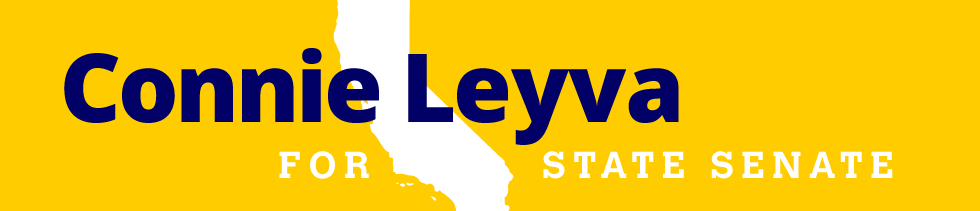 Contribution FormAmount:			__________________Committee Information:	Connie Leyva for Senate 2022FPPC ID No.			1414139Donor Information:Name: 					 Organization:   						Address: 				 City/State/Zip: 						Phone: 					 Fax: 							Employer (individuals): 				 Occupation: 					  FPPC ID No. (California Committees): 							______Email address  __________________________________________________________________Credit card number _________________________________ exp ______ 3 or 4 digit code ______For more information, please contact Connie Sanders Emerson:Office:  916.551.1470Fax:	916.551.1460Email:  connie@sandersemerson.comMailing address:Connie Leyva for Senate 20221121 L Street, Suite 211, Sacramento, CA 95814The Ca. Political Reform Act (Prop. 34) places limits on contributions to candidates for state office and imposes certain prohibitions.  This request does not seek a contribution in excess of applicable limits or from prohibited sources. An individual, union, PAC, and other entities may contribute a maximum of $4,700 to each election, Primary and General.  A registered Small Contributor Committee may contribute a maximum of $9,300 per election.  Contributions are not deductible for tax purposes. Authorized by Connie Leyva for Senate 2022.  Laser printed.